امضای کارشناس/مدیر سازمان   (پیشنهاد دهنده)                                               امضای مدیرگروه پژوهشی مرکز چارچوب فرآیندی برگزاری نشستهای مسئله شناسی پژوهشاعلام آمادگی امورهای سازمان برنامه و بودجه در نتیجه تعامل با گروههای پژوهشی مرکزتکمیل فرم نشست مسئله شناسیتدقیق موضوع مورد بررسی برای برگزاری نشست مسئلهشناسینهایی کردن چارچوب کلی نشست توسط گروه پژوهشی با دفتر خدمات پژوهشی مرکز برنامهریزی برای برگزاری نشست تعیین زمان و مکان جلسهتعیین مدیریت جلسهاحصاء نهادهای مشارکت کنندهاحصاء افراد مشارکت کنندهارائه کننده و مرور محتوای ارائهمکاتبات رسمی و اطلاعرسانی عمومیبرگزاری نشست و ضبط مباحث مطرح شدهپیادهسازی مباحث انجام شده در نشستتدوین نهایی گزارش تشریحی – تحلیلی مباحث کارشناسیتدوین آر اف پی RFP درخواست پیشنهادیه طرح پژوهشی توسط گروه پژوهشی مرتبطفراخوان عمومی RFP درخواست پیشنهادیه طرح پژوهشی در سایت مرکزتهیه پروپوزال توسط نهاد یا فرد پژوهشگر منتخبارزیابی نهایی و ادامه فرآیند مطالعاتی مطابق روال جاری مرکز فلوچارت برگزاری نشست های مسئله شناسی پژوهشفرم مسئله شناسی پژوهشی (درخواست تهیه پروپوزال)فرم مسئله شناسی پژوهشی (درخواست تهیه پروپوزال)فرم مسئله شناسی پژوهشی (درخواست تهیه پروپوزال)پیشنهاد دهنده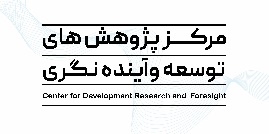 عنوان مساله:عنوان مساله:عنوان مساله:عنوان مساله:پیشنهاد دهندهمعرفی صاحبنظران و ذینفعان مرتبط با مساله (حقیقی و حقوقی):معرفی صاحبنظران و ذینفعان مرتبط با مساله (حقیقی و حقوقی):معرفی صاحبنظران و ذینفعان مرتبط با مساله (حقیقی و حقوقی):معرفی صاحبنظران و ذینفعان مرتبط با مساله (حقیقی و حقوقی):پیشنهاد دهندهتشخیص مساله:󠅆□در خلال تجربه عملی 󠅆□در حین مطالعات □در خلال جلسه کاری تشخیص مساله:󠅆□در خلال تجربه عملی 󠅆□در حین مطالعات □در خلال جلسه کاری تشخیص مساله:󠅆□در خلال تجربه عملی 󠅆□در حین مطالعات □در خلال جلسه کاری تشخیص مساله:󠅆□در خلال تجربه عملی 󠅆□در حین مطالعات □در خلال جلسه کاری پیشنهاد دهندهبیان مسئله: (در این قسمت توضیح داده میشود که مشکل چیست؟ و چرا مشکل قلمداد می شود؟ باعث به وجود آمدن چه وضعیت نامطلوبی شده است و یا اینکه حل شدن آن چه آثار مثبتی در پی دارد؟)بیان مسئله: (در این قسمت توضیح داده میشود که مشکل چیست؟ و چرا مشکل قلمداد می شود؟ باعث به وجود آمدن چه وضعیت نامطلوبی شده است و یا اینکه حل شدن آن چه آثار مثبتی در پی دارد؟)بیان مسئله: (در این قسمت توضیح داده میشود که مشکل چیست؟ و چرا مشکل قلمداد می شود؟ باعث به وجود آمدن چه وضعیت نامطلوبی شده است و یا اینکه حل شدن آن چه آثار مثبتی در پی دارد؟)بیان مسئله: (در این قسمت توضیح داده میشود که مشکل چیست؟ و چرا مشکل قلمداد می شود؟ باعث به وجود آمدن چه وضعیت نامطلوبی شده است و یا اینکه حل شدن آن چه آثار مثبتی در پی دارد؟)پیشنهاد دهندهپیشنهاد دهندهپرسشهایی که باید به آنها در فرایند پژوهش پاسخ داده شود:پرسشهایی که باید به آنها در فرایند پژوهش پاسخ داده شود:پرسشهایی که باید به آنها در فرایند پژوهش پاسخ داده شود:پرسشهایی که باید به آنها در فرایند پژوهش پاسخ داده شود:پیشنهاد دهنده------------پیشنهاد دهندهمحدودیتها، قیود و موانع حل مساله که باید توسط پژوهشگر لحاظ شود:محدودیتها، قیود و موانع حل مساله که باید توسط پژوهشگر لحاظ شود:محدودیتها، قیود و موانع حل مساله که باید توسط پژوهشگر لحاظ شود:محدودیتها، قیود و موانع حل مساله که باید توسط پژوهشگر لحاظ شود:پیشنهاد دهنده------------پیشنهاد دهندهاهمیت طرح موضوع: (آثار بودجهای مساله، پیامد/ هزینه تداوم وضع موجود، ارتباط با وظایف سازمان و ...)اهمیت طرح موضوع: (آثار بودجهای مساله، پیامد/ هزینه تداوم وضع موجود، ارتباط با وظایف سازمان و ...)اهمیت طرح موضوع: (آثار بودجهای مساله، پیامد/ هزینه تداوم وضع موجود، ارتباط با وظایف سازمان و ...)اهمیت طرح موضوع: (آثار بودجهای مساله، پیامد/ هزینه تداوم وضع موجود، ارتباط با وظایف سازمان و ...)پیشنهاد دهندهپیشنهاد دهندهمشخصات پیشنهاد دهندهمشخصات پیشنهاد دهندهمشخصات پیشنهاد دهندهمشخصات پیشنهاد دهندهپیشنهاد دهندهنام و نام خانوادگی:نام و نام خانوادگی:محل کار/سابقه کار:اطلاعات تماس:پیشنهاد دهندهشماره حساب(نام بانک):شماره حساب(نام بانک):شماره شبا:کد ملی:مرکزگروه پژوهشی مرتبط:گروه پژوهشی مرتبط:گروه پژوهشی مرتبط:گروه پژوهشی مرتبط:مرکزامور تخصصی سازمان:امور تخصصی سازمان:امور تخصصی سازمان:امور تخصصی سازمان:مرکزاقدام پیشنهادی در مرکز، برای حل مسئله : □طرح پژوهشی 󠅆□گزارش سیاستی 󠅆□نشست تخصصی 󠅆□کارگاه آموزشی󠅆 □ترجمه، تالیف کتاب󠅆 □برگزاری رویداد(TED) اقدام پیشنهادی در مرکز، برای حل مسئله : □طرح پژوهشی 󠅆□گزارش سیاستی 󠅆□نشست تخصصی 󠅆□کارگاه آموزشی󠅆 □ترجمه، تالیف کتاب󠅆 □برگزاری رویداد(TED) اقدام پیشنهادی در مرکز، برای حل مسئله : □طرح پژوهشی 󠅆□گزارش سیاستی 󠅆□نشست تخصصی 󠅆□کارگاه آموزشی󠅆 □ترجمه، تالیف کتاب󠅆 □برگزاری رویداد(TED) اقدام پیشنهادی در مرکز، برای حل مسئله : □طرح پژوهشی 󠅆□گزارش سیاستی 󠅆□نشست تخصصی 󠅆□کارگاه آموزشی󠅆 □ترجمه، تالیف کتاب󠅆 □برگزاری رویداد(TED) 